PRESSEMITTEILUNG 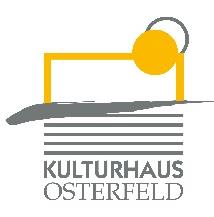 Samstag, 28. Januar 2023 um 19.00 Uhr - PREMIEREKulturhaus Osterfeld – Großer SaalThe Addams FamilyEine neue Musical-ComedyTextbuch von Marshall Brickmann und Rick Elice - Musik und Liedtexte von Andrew Lippa - Deutsch von Anja HauptmannDa ist es! Das große Revival, auf das viele so lange gewartet haben: Die Rückkehr der Musical-AG des Theodor Heuss Gymnasium – erobert als ALL-STAR-Produktion mit ehemaligen Schülerinnen und Schülern den Großen Saal: Mitreißende Songs, fantastische Solo- und Ensemblestimmen, die unter die Haut gehen, treffen auf den genialen Humor der Kultserie. Das Leben der Addams steht Kopf. Wednesday Addams, die Prinzessin der Dunkelheit, ist erwachsen geworden und verliebt sich in einen hübschen, intelligenten jungen Mann aus einer respektablen Familie – einen Mann, wie ihn ihre Eltern noch nie zuvor getroffen haben. Doch es kommt noch schlimmer: Wednesday weiht ihren Vater in ihr Geheimnis ein und fleht ihn an, ihrer Mutter nichts zu erzählen. Nun muss Gomez Addams etwas tun, was er noch nie zuvorgetan hat – ein Geheimnis vor seiner geliebten Ehefrau Morticia bewahren. Und die nächste Katastrophe steht gleich ins Haus: Die Familien sollen sich kennenlernen. Diese Nacht wird alles verändern!Eine Produktion von: Musical-AG am THG, Amateurtheaterverein Pforzheim e.V. &
Kulturhaus Osterfeld e.V.Gefördert durch: THG-Stiftung des Fördervereins, Ministerium für Kultus, Jugend und Sport über den Landesverband Amateurtheater BW e.V.Musikalische Leitung: Dominik HeilRegie: Barbara Gerstenäcker & Stefanie GutekunstChoreographie: Maren SchmidtKostümbild: Ines SzuckBühnenbild: Frank Willmann (Ltg.), Tim Ernau und die Bühnenbild AG des Theodor Heuss GymnasiumsWeitere Termine: Fr. 03.02.2023 19:00 Uhr; Sa. 04.02.2023 19:00 Uhr; So. 05.02.2023 15:00 Uhr; Fr. 10.02.2023 19:00 Uhr; Sa. 11.02.2023 19:00 Uhr; Do. 23.03.2023 10:30 Uhr; Fr. 24.03.2023 19:00 Uhr; So. 26.03.2023 16:00 Uhr; Sa. 01.04.2023 19:00 UhrEintritt: VK: € 16,40 / erm. 12,40 AK: € 17,00 / erm. 13,00Karten und Informationen gibt es im Kulturhaus Osterfeld (07231) 3182-15, dienstags bis freitags, 14.00 bis 18.00 Uhr, per Mail unter: karten@kulturhaus-osterfeld.de und an allen bekannten Vorverkaufsstellen oder unter www.kulturhaus-osterfeld.de.Pforzheim, den 11.01.2023i.A. Christine SamstagPresse und Sekretariat